Факультет землеустройство и кадастрыДисциплинаЗемлеустройство		Курсовая работаТема:«Согласование организации территории с перспективами развития хозяйства, планами использования и охраны земельных ресурсов»Студент учебной группы ПИН-код 27090Руководитель _____________________________Оценка ____________________________.____.20____г.Санкт-Петербург2015 г.СодержаниеВведениеОдним из основных компонентов экономической системы любого государства является аграрный сектор, именно поэтому экономическая и продовольственная безопасность страны во многом характеризуется уровнем развития сельскохозяйственного производства.Основой сельскохозяйственного производства является земля. Земля - верхний, плодородный слой  почвы, без которого невозможно произрастание сельскохозяйственных культур. Земля выступает не только как атрибут человеческого существования,  но и представляется как предмет труда в сельском хозяйстве. В воспроизводственном плане роль земли как природного ресурса всеобщего условия заключается, во-первых, в том, что она участвует в воспроизводстве материальных благ, во-вторых, в необходимости воспроизводства её самой, поскольку в процессе материального производства происходит не только интенсивное использование её естественного плодородия, но и нарушение первоначальной формы и структуры. Поэтому возникает необходимость одновременного решения вопросов её использования и воспроизводства. В настоящее время возрастает необходимость точного учета земель, находящихся в собственности государства, с целью осуществления контроля над эффективностью их использования. В Российской Федерации роль такого учетного регистра выполняет государственный земельный кадастр (по данным этого кадастра, земельный фонд России составляет 1709,8млн. га).Так как зeмля являяeтcя центральным базовым oобъектом общественных интересов и отношений, большое значение имеет законодательное её использование и учет земель на всех уровнях государственной власти. Органами Росеестра ежегодно подготавливаются доклады о состоянии и использовании земель всех субъектов РФ и муниципальных образований с целью анализа земельного баланса, а также оценки современного уровня использования земельных ресурсов в условиях рыночной экономики. Материалы докладов служат базисом для принятия решений по использованию земельных ресурсов и улучшению качества земель, регулирования земельных отношений. Взаимосвязанное решение организации территории сельскохозяйственных предприятий с системами ведения хозяйства, земледелия, а также с организацией производства, труда и управления осуществляется в процессе внутрихозяйственного землеустройства. Последнее представляет собой комплекс землеустроительных работ, в процессе которых производство отдельного хозяйства привязывают к каждому конкретному участку земли с учетом его качественного состояния, пространственных характеристик.В процессе внутрихозяйственного землеустройства землепользования разрабатываются проекты внутрихозяйственного землеустройства, которые являются совокупностью правовых, экономических и технических документов (текстовых, расчетных, графических) по организации рационального использования и охране земель.Целью данной курсовой работы является изучение особенностей согласования организации территории с перспективами развития хозяйства, планами использования и охраны земельных ресурсов.На основании поставленной цели были сформулированы следующие задачи:1. Раскрыть суть проекта внутрихозяйственного землеустройства как один из видов землеустроительной документации.2. Рассмотреть организацию территории в интересах развития хозяйства.3. Проанализировать планы использования земельных ресурсов и их охраны.Объектом исследования являются особенности условий согласования организации территории с перспективами развития хозяйства, планами использования и охраны земельных ресурсов.Предметом исследования являются  особенности условий согласования организации территории с перспективами развития хозяйства, планами использования и охраны земельных ресурсов.Данная курсовая работа состоит из введения, основных глав, заключения и списка использованной литературы.Глава 1. Проект внутрихозяйственного землеустройства как один из видов землеустроительной документацииЗемля – это территориальная основа для существования и деятельности людей, естественное осуществление производства.Конституция РФ (от 12.12.1993 г.) гласит: «Земля и другие природные ресурсы используются и охраняются в Российской Федерации как основа жизни и деятельности народов, проживающих на соответствующей территории…».Главой 17 Гражданского кодекса РФ (часть первая) от 30.11.1994 № 51-ФЗ (ред. от 31.01.2016) устанавливается право собственности и другие вещные права на землю.Ч. 1 ст. 7 Земельного кодекса РФ от 25.10.2001 №136-ФЗ предписывает разделение земель на определенные категории.Категория земель — это часть земельного фонда, которая выделяется по главному целевому назначению и имеющая определенный правовой режим использования и охраны.Существуют 7 категорий земель: 1. Земли сельскохозяйственного назначения – это земли, расположенные за чертой поселения, предназначенные для использования их в сельскохозяйственном производстве. На эти земли установлен особый правовой режим, имеющий целью охрану и повышение плодородия, а также недопущения выведения таких земель из сельскохозяйственного оборота. Использование таких земель не по назначению возможно в оговоренных нормативно – правовыми актами РФ случаях.2. Территории городов, поселков городского типа и сельских населенных пунктов являются землей населенных пунктов. Основное предназначение данных земель — это обслуживание потребностей населенных пунктов и проживающего там населения. Такие территории находятся в ведении администраций. В соответствии с земельным законодательством границы вышеуказанных территорий устанавливаются в порядке землеустройства.3. Земли особого назначения (промышленности, транспорта, связи, обороны и др.) составляют участки предприятий, учреждений и организаций, которые осуществляют соответствующий вид деятельности (заводы, фабрики, рудники, шахты, железные дороги и автомобильные, войсковые части и пр.). Для земель данной категории плодородие не имеет значения, так как для подобного рода территорий имеет значение их геологические и архитектурно-планировочные особенности.4. Земли особо охраняемых территорий и объектов. Они включают в себя территории заповедников, национальных парков, ботанических садов, памятников природы и археологии, курортов, и другие земельные участки, которые частично или полностью изъяты из хозяйственного оборота. Эти земли несут характер строго целевого режима использования.5. Земли лесного фонда находятся в собственности, владении и пользовании граждан, лесохозяйственных и иных предприятий, учреждений и организаций. Они заняты древесно-кустарниковой растительностью или не покрыты лесом, но предоставлены для нужд лесного хозяйства и лесной промышленности.6. Земли водного фонда составляют территории, которые заняты водоемами, ледниками, гидротехническими и прочими водохозяйственными сооружениями.7. Земли запаса включают в себя территории, которые не переданы в собственность, владение, пользование или аренду гражданам, кооперативам, предприятиям, учреждениям, организациям. Данные земли отличаются удаленностью, низким качеством, малым плодородием.При межотраслевом распределении земель предпочтение отдается тем производителям и предприятиям, которые всеобъемлюще используют их биоклиматический потенциал и плодородие. Данную отрасль представляет сельское хозяйство, именно поэтому законодательство предусмотрело первоочередное предоставление плодородных земель для сельскохозяйственных целей. Каждая категория земельного фонда состоит из земельных угодий, которые представляют собой участки земли, использующиеся или пригодные к использованию для конкретных хозяйственных целей и различающиеся по признакам.Классификация угодий ведется, в основном, по двум направлениям. Сельскохозяйственные угодья подразделяются на следующие виды:− пашня,− многолетние насаждения,− залежи,− сенокосы,− пастбища. Отдельно учитываются несельскохозяйственные виды угодий: 1) лесные площади, 2) древесно-кустарниковые насаждения, 2) болота, 3) под водой, 4)  занятые дорогами и прогонами, постройками, дворами, улицами, площадями и прочими землями, не используемыми в сельском хозяйстве.Таким образом, земля представляет собой операционный базис для  производства в целом, для отраслей хозяйства является основным средством производства, а для обособленных производственных операций является атрибутом предмета труда. Согласно ст. 68 Земельного кодекса РФ от 25.10.2001 №136-ФЗ, землеустройство – это мероприятия по изучению состояния земель, планированию и организации рационального использования земель и их охраны, описанию местоположения и (или) установлению на местности границ объектов землеустройства, организации рационального использования гражданами и юридическими лицами земельных участков для осуществления сельскохозяйственного производства, а также по организации территорий, используемых общинами коренных малочисленных народов Севера, Сибири и Дальнего Востока Российской Федерации.Объектами землеустройства признаются территории субъектов РФ, муниципальных образований, населенных пунктов, территориальные зоны, зоны с особыми условиями использования территорий, а также части указанных территорий и зон. Объектом внутрихозяйственного землеустройства является территория конкретного землепользования. К ним относятся: акционерные общества, сельскохозяйственные кооперативы, личные подсобные хозяйства, крестьянские хозяйства и другие.Главной целью внутрихозяйственного землеустройства является формирование рационального использования, охраны и улучшения земель и связанных с ней инструментов производства, которая обеспечивает максимальную экономическую эффективность сельскохозяйственного производства и его природоохранную направленность.Землеустройство проводится на основании решения органов государственной власти РФ, её субъектов и органов местного самоуправления, судебных решений и договоров. Содержание землеустройства заключается в следующих мероприятиях:1. Изучение состояния земель в целях получения информации об их количественном и качественном состоянии на основе почвенных, геоботанических и других обследований и изысканий, оценки качества земель и проведения инвентаризации земель;2. Планирование и организация рационального использования земель и их охраны;3. Описание местоположения и установления на местности границ объектов землеустройства;Внутрихозяйственное землеустройство.Почвенные, геоботанические и прочие обследования и изыскания осуществляются не только в целях получения информации о состоянии земель и почвы, но и в целях выявления подверженных водной и ветровой эрозии земель и прочим негативным воздействиям. Данная категория землеустроительных мероприятий взаимосвязана с осуществлением мониторинга земель и проведением мониторинговых наблюдений, в результате которых также формируется информация о состоянии земель.Оценка качества земель осуществляется для того, чтобы  получить данные о свойствах земли как средства производства в сельском хозяйстве.Инвентаризация земель проводится с целью установления неиспользуемых, нерационально используемых или используемых не по целевому назначению и не в соответствии с разрешенным использованием земельных участков, других характеристик земель.Планирование и организация рационального использования земель и их охраны проводятся в целях совершенствования распределения земель в соответствии с перспективами развития экономики, улучшения организации территорий и определения иных направлений рационального использования земель и их охраны. Для этого разрабатываются предложения о рациональном использовании земель и об их охране и природно-сельскохозяйственное районирование земель. На основании информации государственного кадастра недвижимости об объектах землеустройства осуществляется описание местоположения и установления на местности границ соответствующих объектов землеустройства и устанавливается по координатам характерных точек таких границ.Ст. 18 ФЗ «О землеустройстве» от 18.06.2001 № 78-ФЗ (ред. от 30.12.2015) определяет выполнение следующих видов работ при проведении внутрихозяйственного землеустройства: организация рационального использования гражданами и юридическими лицами земельных участков для осуществления сельскохозяйственного производства, а также организация территорий, используемых общинами коренных малочисленных народов Севера, Сибири и Дальнего Востока Российской Федерации и лицами, относящимися к коренным малочисленным народам Севера, Сибири и Дальнего Востока Российской Федерации, для обеспечения их традиционного образа жизни;разработка мероприятий по улучшению сельскохозяйственных угодий, освоению новых земель, восстановлению и консервации земель, рекультивации нарушенных земель, защите земель от эрозии, селей, подтопления, заболачивания, вторичного засоления, иссушения, уплотнения, загрязнения отходами производства и потребления, радиоактивными и химическими веществами, заражения и других негативных воздействий.Ст. 19  ФЗ «О землеустройстве» от 18.06.2001 № 78-ФЗ устанавливает следующие виды землеустроительной документации: «1. генеральная схема землеустройства территории Российской Федерации, схема землеустройства территорий субъектов Российской Федерации, схема землеустройства муниципальных образований, схемы использования и охраны земель;2. карты (планы) объектов землеустройства;3. проекты внутрихозяйственного землеустройства;4. проекты улучшения сельскохозяйственных угодий, освоения новых земель, рекультивации нарушенных земель, защиты земель от эрозии, селей, подтопления, заболачивания, вторичного засоления, иссушения, уплотнения, загрязнения отходами производства и потребления, радиоактивными и химическими веществами, заражения и других негативных воздействий;5. материалы почвенных, геоботанических и других обследований и изысканий, оценки качества земель, инвентаризации земель;6. тематические карты и атласы состояния и использования земель.Состав, содержание и правила оформления каждого вида землеустроительной документации регламентируются соответствующими техническими условиями и требованиями проведения землеустройства».Землеустроительная документация оформляется по каждому объекту землеустройства и материалы по такому объекту формируются в землеустроительное дело.Материалы и сведения, полученные на основе сбора, обработки, учета, хранения и распространения документированной информации о проведении землеустройства, включаются в формируемый уполномоченным органом Государственный фонд данных, полученных в результате проведения землеустройства. Он является федеральной собственностью.В процессе внутрихозяйственного землеустройства землепользования разрабатываются проекты внутрихозяйственного землеустройства (ВХЗ).Проект внутрихозяйственного землеустройства представляет собой совокупность правовых, экономических и технических документов (текстовых, расчетных, графических) по организации рационального использования и охране земель. Состав и содержание проекта внутрихозяйственного землеустройства определяется природными и социально-экономическими условиями, формами землевладения и землепользования, степенью устойчивости территории и освоения ранее разработанных проектных решений. Однако во всех случаях при внутрихозяйственном землеустройстве рассматривают полный перечень проектных задач, определенных составными частями и элементами проекта, который учитывает взаимосвязь производства и территории сельскохозяйственной организации, а так же отдельные уровни и структуру хозяйства.Рассматривая территориальное землеустройство как систему комплекса мероприятий, реализация которых осуществляется в определенном правовом поле, в конкретных социально-экономических и экологических условиях, с использованием современных технических средств, сложился определенный, законодательно установленный порядок проведения землеустройства, или землеустроительный процесс. Он включает следующие стадии:1. подготовительные работы;2. разработка прогнозов, схем, проектов землеустройства;3. рассмотрение и утверждение проектной документации;4. перенесение проектов в натуру (на местность);5. оформление и выдача землеустроительных материалов и документов;6. авторский надзор за реализацией проектов землеустройства собственниками земли и землепользователями.Суть подготовительных работ состоит в том, чтобы собрать, изучить и анализировать экономические, технические и топографо-геодезические данные на участок проектирования с использованием материалов кадастра недвижимости и мониторинга земли, и тем самым создать основу для составления будущего проекта.Составление плана подразумевает определение стоимости и объема работ по всем разновидностям запланированных процедур.Утвержденный в установленном порядке проект внутрихозяйственного землеустройства переносится на местность. Перенесению на местность подлежат все проектируемые или уточняемые границы внутрихозяйственных подразделений, производственных центров и других хозяйственных участков, полей севооборотов, рабочих участков, сенокосо- и пастбищеоборотных участков, земельных участков, запроектированных к освоению, трансформации или улучшению, а также внутрихозяйственные дороги, скотопрогоны. Конечный результат создания проекта внутрихозяйственного землеустройства представляет собой изготовление и выдачу проектной документации, которая оформляется в составе графической и текстовой документации и выдается после утверждения проекта и перенесения его на местность.При разработке проекта внутрихозяйственного землеустройства применяется планово-картографический материал.Графическая часть включает в себя карту агроэкологической оценки земель; схему использования земель в масштабе, обеспечивающем удобство пользования (в зависимости от размера хозяйства, конфигурации, расчленённости и разобщенности угодий, мелиоративного состояния земель и интенсивности их использования масштаб варьируется от 1:25000 – до 1:10000); чертеж проекта в целом на земли сельскохозяйственной организации (уменьшенный либо исходный масштаб); чертеж проекта в масштабе проектирования в разрезе внутрихозяйственных подразделений.Текстовая документация состоит из сводных показателей проекта; проектной экспликации земель, ведомости трансформации; материалов по ограничению и обременениям в использовании земель; пояснительной записки с расчетом (агроэкономическое обоснование) и обоснованием принятых проектных решений; материалов согласования и утверждения проекта; задания на проектирование. Внутреннее и внешнее оформление чертежей, карт и картограмм регламентируется действующими стандартами по оформлению графических материалов по землеустройству. Разработка проекта внутрихозяйственного землеустройства имеет структуру, в которую входят следующие элементы и составные части:1. Размещение производственных подразделений и хозяйственных центров: а) установление организационно-производственной структуры хозяйства, состава, числа и размеров производственных подразделений; б) размещение хозяйственных центров; в) размещение земельных массивов производственных подразделений.2. Размещение внутрихозяйственных магистральных дорог, водохозяйственных и других инженерных сооружений и объектов общехозяйственного назначения: а) размещение внутрихозяйственных магистральных дорог; б) размещение водохозяйственных и других инженерных сооружений и объектов общехозяйственного назначения.3. Организация угодий и севооборотов: а) установление состава и соотношения (структуры) угодий, режима и условий их использования; б) трансформация, улучшение и размещение угодий; в) организация системы севооборотов (установление типов, видов, числа, размеров и размещения севооборотов, размещение внесевооборотных участков).4. Устройство территории севооборотов: а) размещение полей севооборотов и рабочих участков; б) размещение полезащитных полос; в) размещение полевых дорог; г) размещение полевых станов и источников полевого водоснабжения.5. Устройство территории плодово-ягодных насаждений: а) размещение пород и сортов плодовых насаждений; б) размещение кварталов и бригадных участков; в) размещение подсобных хозяйственных центров; г) размещение защитных лесных полос; д) размещение дорожной сети; е) размещение водных сооружений и оросительной системы; ж) устройство территорий ягодников; з) размещение и устройство территорий плодовых и виноградных питомников.6. Организация территории пастбищ: а) закрепление пастбищ за животноводческими фермами; б) размещение гуртовых участков; в) размещение котопрогонов, источников водоснабжения.7. Устройство территории сенокосов: а) организация сенокосооборотов, размещение сенокосооборотных и бригадных участков; б) размещение полевых станов; в) размещение дорожной сети; г) размещение водных источников.Каждой составной части проекта присуща индивидуальная проектная задача с обусловленной целевой установкой  и каждый его элемент можно графически выделить на проектном плане либо закреплять на местности. Задание на проектирование разрабатывается на основе анализа собранной информации и содержит:- основание для проектирования;- предложения по организации и специализации производства;- размещение животноводческих комплексов, складских помещений, ремонтных мастерских, гаражей и др. объектов;- мероприятия по мелиорации земель;- мероприятия по борьбе с водной и ветровой эрозией, сенокосов, пастбищ, севооборотов и определение их площади;- планируемые виды и поголовье скота.Таким образом, разработка проекта внутрихозяйственного землеустройства в целом представляет собой единую комплексную задачу и проводится постепенным переходом от общего к частному с последующим уточнением предыдущих проектных решений.Глава 2. Организация территории в интересах развития хозяйстваВ процессе экономического и социального развития общество регулярно изменяет и совершенствует организацию территории, на которой оно функционирует.Территория – это ограниченная часть земной поверхности с присущими ей природными и антропогенными свойствами и ресурсами, характеризующаяся площадью, протяженностью, местоположением, конфигурацией и прочими качествами.Организация территории — это ее упорядочение, приведение в определенную систему, соответствующую конкретным производственным или социальным целям. Создание проекта внутрихозяйственного землепользования возникает с решения вопросов организации использования земельных угодий. Следует согласовать количественный и качественный состав угодий с производственными потребностями.К организации использования земельных угодий предъявляются следующие требования: 1. Экологические - обеспечить рациональное использование и сохранениеугодий как природных ресурсов;2. Социальные – создать оптимальные условия для использования земельных угодий как пространство жизнедеятельности;3. Экономические - правильной организации процессов производства;4. Технологические – создать благоприятные условия для выполнения технологических процессов и использования средств механизации и транспорта.Земля имеет большое количество свойств, содержащих немаловажное производственное значение,  которое включает в себя элементы, прямо относящиеся к землеустройству:а) пространство и его рельеф, который образует форму поверхности земли;б) почва;в) естественная растительность;г) гидрографические и гидрологические условия.Пространственные свойства земли предусматриваются в разных производствах. Одно их главных предзначений пространственных свойств состоит в том, чтобы учитывать их в сельскохозяйственном производстве, в котором они влияют на производственные процессы, организацию каждой отрасли и производство в целом.На размещение естественной растительности, микроклимат, воздушно-водный режим, механический состав почв влияет рельеф местности и это существенно сказывается на плодородности земли. Также рельеф оказывает воздействие и на характер организации отраслей производства, эксплуатации машинотракторного парка, воздействует на силу и характер поверхностного стока, который является причиной эрозионного процесса, нанося вред сельскохозяйственному производству. Почвенный покров неразрывно связан с рельефом местности, и учет его качеств обладает большим значением при организации угодий и севооборотных массивов, размещении полей.  Свойству естественного растительного покрова должно придаваться большое значение, в частности при разработке противоэрозионных мероприятий и организации территорий кормовых угодий.Существенную значимость имеют гидрографические и гидрологические качества земли, а именно – наличие рек, озер, оврагов, залегание грунтовых и артезианских источников вод и пр.Все вышеуказанное учитывается при выборе мест под поселения, при отводе участков под фермы, размещении дорог, организации пастбищ и др.Специфика сельскохозяйственного производства заключается в невозможности нахождения в ограниченных пунктах и должно располагаться на достаточно большой территории, при этом необходимо учитывать размеры участков, конфигурацию и рельеф местности. Например, при небольших размерах полей и неправильной их форме понижается производительность труда, увеличивается количество холостых прогонов техники и повышается расход горючего.Размещение хозяйственных центров подразумевает понимание и ориентацию на перспективы развития хозяйства с учетом выделения зон производства определенной сельскохозяйственной продукции. Хозяйственные центры включают в себя центральные усадьбы сельскохозяйственных предприятий, где проживает большая часть населения, которая занята в сельхозпроизводстве. Следовательно, хозяйственные центры основываются в населенных пунктах с административным хозяйственным и политическим руководством жилым, культурно-бытовым, производственным фондом построек и сооружений. Производственный центр представляет собой совокупность производственных зданий и сооружений, интегрированных общей компактной территорией, цельным технологическим процессом.Организация производственных объектов подразумевает решение таких вопросов как размещение населенных пунктов, животноводческих комплексов, пунктов технического обслуживания, складских помещений, определение формы организационной структуры управления.Различают организационно - хозяйственные структуры управления:1. цеховая форма управления вводится при высоком уровне концентрации и специализации производства, наличии крупных населенных пунктов и хорошо развитой дорожной сетью.2. территориальная (или отделенческая) форма управления принимается в условиях больших посевных площадей, разбросанности полей севооборотов, отсутствия дорожной сети и наличия населенных пунктов для организации отделений.Организация и планирование производственных и хозяйственных объектов подразумевает учет нижеуказанных условий: 1) размещение населенных пунктов, которое осуществляется с учетом таких требований, как живописность места, наличие водоемов, условий для активного отдыха и пр.;  2) создание благоприятных условий для специализации и концентрации производства и управления им; 3) создание условий для минимальных финансовых затрат на строительство и благоустройство территорий; 4) формирование лучших условий для культурно-бытового обслуживания населения; 5) создание условий для небольших затрат на транспортные расходы; 6) реализация санитарных, зооветеринарных и строительно-планировочных норм.     Участки, которые выделяют под животноводческие фермы, не только нужно отводить на определенное расстояние от жилых зданий и дорог с интенсивным движением транспорта, но и следовать санитарным нормам [таблица 1].Таблица 1 – Допустимое расстояние от ферм до жилых и общественных зданий Площадь земель для производственных и хозяйственных объектов определяется по увеличенным нормативам. [Таблица 2].Формирование земельного массива необходимо разрабатывать таким способом, чтобы хозяйственный центр находился в центральной части землепользования. Пашня – это один из главных видов сельскохозяйственных угодий. Объектом проектирования полей севооборота является пахотный массив. Севооборот представляет собой научно обоснованное чередование сельскохозяйственных культур и пара во времени и по территории, либо только по времени, связанная с системами удобрения и обработки.Существуют следующие виды севооборота: 1) полевые – это те севообороты, в которых большую часть площади занимают зерновые, технические и пр. продовольственные культуры; 2) кормовые – те, в которых большую часть составляют кормовые культуры; 3) специальные – те, которые предназначены для возделывания культур, нуждающихся в специальных условиях и агротехнике.Таблица 2 – Расчет площади земель под производственные объектыПахотные массивы разделяют примерно на равные части при введении севооборота. Каждая культура в обусловленной последовательности (согласно схеме севооборота) высевается на каждом из них, проходя чередования (ротация) через все поля.Проект полей севооборотов осуществляется с учетом наличия защитных лесополос, полевых дорог и водных источников на основании изучения условий и факторов, которые воздействуют на проектирование: характер рельефа, состав и качество почв, направление ветров, расположения дорог, лесных полос, линий ЛЭП, осушительных и оросительных каналов, наличия болот, оврагов, промоин и т.д. Для того, чтобы не только организовать хорошие условия для правильного использования земли и увеличения ее плодородия, но и с целью снижения себестоимости транспортных затрат, при сложной форме рельефа необходимо располагать поля поперек склонов (в направлении горизонталей для того, чтобы было удобно проводить такие работы, как пахота, сев, уборка):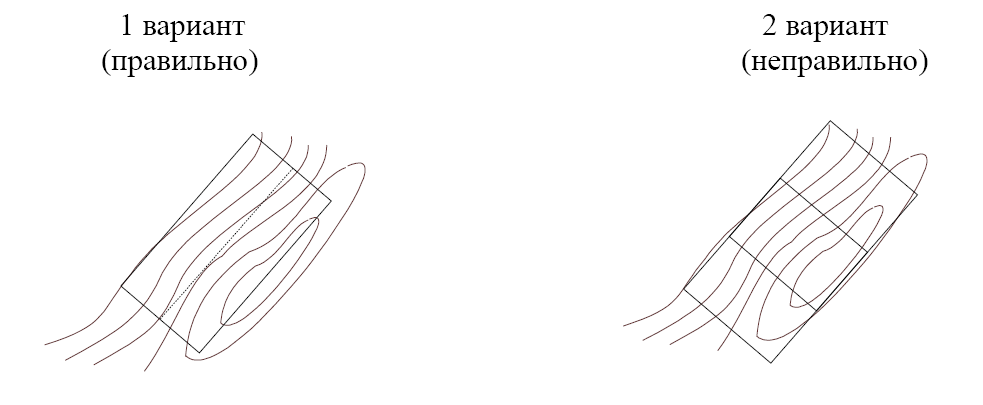 Варианты размещения полей севооборота, в зависимости от ситуации рельефаОриентировка длинных сторон участков при развитой ветровой эрозии и равнинном рельефе (углы наклона до 1.5˚) выполняется перпендикулярно направлению ветров, допуская отклонения до 45˚. Следует учитывать уклон поля в продольном и поперечном направлениях. Средний уклон определяется по формуле: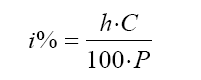 где i - уклон поля, выраженный в процентах;h - высота сечения рельефа в метрах;C - длина всех горизонталей в метрах (определяется по карте);P - площадь участка в гектарах;В зависимости от расположения горизонталей на карте длинные стороны участков, подверженных эрозии, располагают параллельно общему направлению горизонталей, а участков с избыточным увлажнением – перпендикулярно направлению горизонталей, реже стороны располагают под углом к направлению стока.При устройстве территорий пастбищ и сенокосов необходимо учесть такие факторы, как природные условия, направленность сельскохозяйственного производства, растительность и условия содержания скота. Сенокосы – это природные луговые ландшафты, которые используются для целей сенокошения. Сено - необходимый корм для животных. При организации территории сенокосов принимаются решения по таким вопросам как: 1) оценка экологического состояния сенокосов; 2) закрепление сенокосов за производственными подразделениями; 3) проектирование сенокосооборотов, при наличии крупных сенокосных массивов (100 га и более). Сенокосооборот представляет собой  систему использования сенокосов и ухода за ними и предполагает чередование сроков сенокошения и выпаса по отаве.К проектированию территорий сенокосов предъявляются следующие требования:1) поля сенокосов должны быть крупными по площади и однородными по травостою, условиям увлажнения, почвам и т.д.2) границы участков сенокосов желательно совмещать с дорогами, оврагами, лесополосами, лесными массивами, реками и т.д.;3) размещение участков сенокосов необходимо проектировать с учетом минимума транспортных затрат.Пастбища являются источником необходимого зеленого корма для животных.Организация территории пастбищ содержит решение таких вопросов, как:а) оценка экологического состояния пастбищ;б) закрепление пастбищ за видами и группами скота.в) размещение выпасных участковг) размещение летних лагерей, скотопрогонов, источников водоснабжения, водопойных площадок.Территории пастбищ стоит проектировать, учитывая летнее содержание скота на летних пастбищах. Также имеется необходимость в том, чтобы  предусмотреть деление общего стада КРС на отдельные гурты по 100 - 200 голов.Общая территория пастбищ разделяется на загоны, размеры которых формируются с учетом нормального разворота гурта (стада). Ширина нормального разворота составляет 1,00 - 1,25 метра на 1 голову крупного рогатого скота. Длина  загонов не должна превышать 600 - 800 м.Участки пастбищ рекомендуется располагать в пределах 1 - 2 км от мест содержания скота. Размер пастбища для одного гурта КРС или отары овец можно определить по формуле: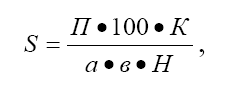 где S - площадь пастбища в гектарах;К - коэффициент увеличения площади (отношение пастбище-оборотных участков, используемых под выпас, к их числу);а - количество месяцев пастбищного периода;в - урожайность пастбища в центнерах (1 ц = 100 кг);П - потребность гурта КРС в зеленой массе в центнерах (определяется как произведение нормы на 1 голову на количество дней в месяце и на количество голов в гурте);Н - процент выхода зеленой массы в период наибольшего травостоя.Главной функцией полевой дорожной сети состоит в том, чтобы обслуживать производственные процессы на полях севооборотов и прочих участков в полевой период, а также обеспечить их транспортными связями.Полевые дороги подразделяются на следующие виды: 1) основные, которые выполняют роль внутрихозяйственных магистралей2) дополнительные, которые примыкают к основным и предназначаются для перевозки грузов с соседних полей, ферм и обслуживания сельхозтехники.При размещении полевых дорог необходимо учитывать такие факторы, как: расположение лесных полос, границ севооборотов, летних выпасов, рельеф местности и гидрографическая сеть. Для основных магистралей ширина полевых дорог должна быть равной 5 - 8 м, а для дополнительных - 3 - 4 м. В любых случаях при проектировании дорог стоит стремиться к минимальному отводу пахотных земель Таким образом, при внутрихозяйственном землеустройстве осуществляется территориальная организация и размещение производства хозяйства, его отраслей, а также территориальная организация производственных процессов с размещением элементов инфраструктуры.Глава 3. Планы использования земельных ресурсов и их охраныПонятие земельные ресурсы подразумевает определённую часть территории, которая на данном уровне развития производительных сил и сложившихся общественных отношений изучена и является или может быть предпосылкой любого производства, то есть пространственным операционным базисом, кладовой сырья или средством производства.Согласно ст. 14 ФЗ «О землеустройстве» от 18.06.2001 № 78-ФЗ: «Планирование и организация рационального использования земель и их охраны проводятся в целях совершенствования распределения земель в соответствии с перспективами развития экономики, улучшения организации территорий и определения иных направлений рационального использования земель и их охраны в Российской Федерации, субъектах Российской Федерации и муниципальных образованиях.Планирование и организация рационального использования земель и их охраны включают в себя следующие основные виды работ:1. разработка предложений о рациональном использовании земель и об их охране;2. природно-сельскохозяйственное районирование земель.Планирование и организация рационального использования земель и их охраны в городских и сельских поселениях проводятся в соответствии с градостроительной документацией».3.1 Планирование использования земельных ресурсовПланирование и прогнозирование земельных ресурсов является средством претворения идей в реальность и заключается, в первую очередь, в формировании целей и задач, а также средств их достижения в соответствии с реальными ресурсными возможностями. К ним относятся: определение видов культур и площади для посева, сроков и видов работ, объемов вносимых удобрений, проведение мелиоративных и других мероприятий, решение вопросов, связанных с оформлением прав собственности на землю, а также рациональное использование земель, которые заняты лесными и водными ресурсами. Суть планирования заключается в установлении и подтверждении эффективности средств достижения целей, а также выбора результативной методики их разработки, определения взаимодействия между участниками процесса планирования. Основная задача планирования представляет собой не только оснащение разработки проекта (схемы) землеустройства и требующиеся трудовые и финансовые ресурсы, но и установление их во времени и пространстве.  Существуют следующие принципы планирования мероприятий по использованию земель: 1) целенаправленность является процессом раскрытия основной цели планирования и последовательной структурой целей и задач в отношении определенных мероприятий, работ, действий с установлением последовательности их выполнения; 2) комплексность представляет собой широкий диапазон научных, проектных, организационных, производственных и прочих процедур и работ, нацеленных на достижение целей и получения результатов; 3) сбалансированность по ресурсам определяет планы, содержащие задачи и работы с обязательным обеспечением необходимыми ресурсами; 4) системность является использованием системного подхода и учета влияния факторов окружения; 5) гибкость представляет собой умение системы прогнозировать и учитывать возможные изменения внешних факторов и их последствия; 6) под многофункциональностью стоит понимать необходимое планирование по всем предписанным функция управления.Планирование определяет стратегию обеспечения производственной деятельности, вычисляет объемы ресурсов, средства производства, материальные затраты. Базисом для разработки документов планирования являются сведения природно-сельскохозяйственного районирования земель определенных территорий. Природно-сельскохозяйственное районирование земель представляет собой разграничение территории Российской Федерации, отдельных регионов или территорий субъектов РФ, учитывая природные условия и агробиологические требования сельскохозяйственных растений. В природно-сельскохозяйственном районировании земель выделяют следующие категории: 1. Природно-сельскохозяйственный пояс, представляющий собой высшую единицу природно-сельскохозяйственного районирования, в котором главным свойством является теплообеспеченность, составляющая температуру, как правило, выше 10°. В России выделено 3 пояса – холодный, умеренный и теплый субтропический;2. Природно-сельскохозяйственная зона является основной единицей природно-сельскохозяйственного районирования, обладающей конкретным балансом тепла и влаги;3. Природно-сельскохозяйственная провинция – часть провинции, обладающая четко выраженными геоморфологическими и гидрологическими особенностями составом почвообразующих пород, преобладающим типом почвообразования, а также существенными особенностями макро- и мезоклимата.Использование земель сельскохозяйственного назначения планируют согласно природно-сельскохозяйственному районированию территории. На базе информации природно-сельскохозяйственного районирования определяются обременения и ограничения в использовании земельных участков, которые предоставляются гражданам, сельскохозяйственным организациям, крестьянским (фермерским) хозяйствам.Материалы по природно-сельскохозяйственному районированию территории Российской Федерации, региона или субъекта Российской Федерации создаются в виде схематической карты, на которой изображаются границы поясов, зон, провинций, а также подпровинций. Каждый пояс окрашивают определенным цветом, на котором условными индексами надписывают основные характеристики данного пояса (номер зон; номера провинций в зоне, округов; агроклиматические показатели, преобладающие типы рельефа, гидрологические условия). На карте должны быть указаны принятые обозначения и индексы, а также необходимо приложить пояснительный текст.Материалы природно-сельскохозяйственного районирования в целом по Российской Федерации или региону рассматривает и утверждает Правительство Российской Федерации, по субъектам Российской Федерации — органы его исполнительной власти.Комплексное управление земельными ресурсами может гарантировать защиту прав владения и пользования землей,  охрану земель, эффективное развитие инфраструктуры и градостроительства, а также надежное функционирование системы налогообложения земли позволит установить четкий порядок продажи (сдачи в аренду) государственных и муниципальных земель, каким образом регулировать гражданский оборот земельных участков. Противоречия в управлении земельными ресурсами проявляются в несоответствии правовых норм, которые принимаются на определенном уровне власти, практическим осуществлениям данных норм. Законодательные нормы устанавливают систему управления земельными ресурсами. Однако на стадии правоприменения происходит несоответствие каждой их норм друг другу, так как не отлажен механизм взаимодействия органов власти, в частности в области земельных правоотношений.Как следствие противоречивости – возникает большое количество исков   в арбитражные суды и суды общей юрисдикции. 3.2 Планирование охраны земельных ресурсовОхрана земельных ресурсов - вид производственной деятельности уполномоченных органов, специализированных организаций и хозяйствующих субъектов, осуществляющих комплекс организационно-хозяйственных агрономических, технических, мелиоративных, экономических и правовых мероприятий по предотвращению и устранению процессов, ухудшающих состояние земель, а также случаев нарушения порядка пользования землями.Охрана земель определяется такими категориями, как: а) сохранение земель; б) восстановление земель; в) улучшение благоприятного состояния земель.Охрана земель подразумевает выполнение следующих функций: 1. предупредительные процедуры, которые включают: а) разработку программ по охране земель; б) осуществление экологической экспертизы; в) утверждение в законодательстве экологических, санитарно-гигиенических требований и норм, в том числе установление нормативов предельно допустимых концентраций вредных веществ, вредных микроорганизмов и других загрязняющих почву биологических веществ, несоблюдение которых может привести к загрязнению почв окружающей среды, деградации естественных экологических систем; г) установление в законодательстве мер экономического стимулирования по охране и надлежащему использованию земель (к примеру, штраф за загрязнение окружающей среды);2. восстановительные процедуры, в которые входят: а) рекультивация земель; б) мелиорация земель; в) консервация земель.Вопросы охраны земель рассматриваются в ряде самостоятельных документов. В федеральном законе от 10.01.1996 № 4-ФЗ (ред. от 31.12.2014) «О мелиорации земель» в целях сохранения и повышения плодородия земель предусмотрена необходимость мелиоративных мероприятий по улучшению состояния почв. Ст. 21 Федерального закона от 30.03.1999 № 52-ФЗ (ред. от 28.11.2015) «О санитарно-эпидемиологическом благополучии населения» предписано поддерживать состояние почвы в соответствии с санитарными правилами, обеспечивать уровень их загрязнения не выше предельно допустимых концентраций загрязняющих веществ. Восстановление продуктивности и хозяйственной ценности земель, а также улучшение условий окружающей среды обеспечиваются комплексом работ по рекультивации земель в соответствии с Постановлением Правительства РФ от 23.02.1994 № 140 «О рекультивации земель, снятии, сохранении и рациональном использовании плодородного слоя почвы». Рекультивация земель представляет собой совокупность работ, которые направлены на восстановление  продуктивности и народно-хозяйственной ценности нарушенных земель, а также на улучшение условий окружающей среды.Мелиорацией земель является улучшение качеств земельных участков с помощью организации  гидротехнических, химических, агротехнических и иных мелиоративных мероприятий.Мелиорация подразделяется на следующие виды: а) гидромелиорация; б) агролесомелиорация; в) культуртехническая мелиорация (напр., очистка земельных участков); г) химическая мелиорация.Мелиорация проводится с такими целями, как1. увеличение продуктивности и устойчивости земледелия;2. гарантия производства сельскохозяйственной продукции;3. организация надлежащих условий для вовлечения в сельскохозяйственный оборот неиспользуемых и малопродуктивных земель.Консервация земель организуется для предотвращения деградации земель и восстановления плодородия почв и загрязненных территорий.Решение о консервации земель принимают уполномоченные на то органы государственной власти (органы местного самоуправления). В случае принятия решении о консервации земельные участки: 1) изымаются из оборота, при этом сохраняются за собственником, 2) переводятся в земли запаса. Охрана окружающей среды проводится в форме 1) осуществления   рационального использования природных ресурсов, 2) проведения комплекса мер по восстановлению, рекультивации земли либо благоустройству территории, 3) полное или частичное изъятие природных комплексов и объектов из активного хозяйственного освоения.Целью третьего способа охраны земельных ресурсов является сохранение их в неприкосновенности, как образца естественной природной среды, мест обитания растений и животных, достопримечательных и уникальных природных образований.К особо охраняемым природным территориям относят участки земли, водной поверхности и воздушного пространства над ними, где располагаются природные комплексы и объекты, имеющие природоохранное, научное, культурное, эстетическое, рекреационное и оздоровительное значение.Важное значение в системе защиты земельных ресурсов имеет  природно-заповедный фонд, включающий некоторые организационно-правовые формы заповедной охраны природы. Данный фонд содержит заповедники, заказники, национальные и природные парки, памятники природы, редкие и находящиеся под угрозой исчезновения виды растений и животных, занесенных в Красную книгу РФ (ст. 60 Федерального закона от 14.03.1995 № 33-ФЗ «Об особо охраняемых природных территориях» (ред. от 13.07.2015)). Для них устанавливается особый (заповедный) режим охраны. Сущность этого режима состоит в полном запрещении или ограничении хозяйственной и иной деятельности, противоречащей целям заповедования.Значение экологически приемлемого влияния на землю в ряде регионов Российской Федерации превышает разрешенный уровень. В настоящее время имеется реальная угроза полного истощения и загрязнения земель. Истощение плодородного слоя, деградация пастбищ и сенокосов, эрозия почв, заболачивание и переувлажнение, массовое подтопление, опустынивание, засоление, техногенное загрязнение земель являются основными факторами, способствующими уменьшению процентного соотношения земельных ресурсов, годных для использования.Следует отметить, что в настоящее время большинство нормативных документов по вопросам охраны земель имеет «технократическую» направленность. Основные положения этих документов обеспечивают соблюдение в первую очередь интересов природопользователей, часто в ущерб качеству окружающей среды.Информационный базис для проектирования организации процессов по охране земель представляет собой сведения Государственного фонда данных, полученных в результате проведения землеустройства и мониторинга. Мониторинговые наблюдения могут рассматриваться в качестве предварительного этапа мероприятий по охране земель.Земельным кодексом Российской Федерации (статья 67) установлена необходимость осуществления государственного мониторинга земель, являющегося частью государственного экологического мониторинга (государственного мониторинга окружающей среды) и представляющего собой систему наблюдений за состоянием земель. Объектами государственного мониторинга земель являются все земли в Российской Федерации независимо от форм собственности, их целевого назначения и разрешенного использования.Предметом мониторинга земель является характеристика покомпонентных и комплексных изменений состояния земель и процедур их измерения. Эта информация включает инженерно-строительную, экологическую, санитарно-гигиеническую, архитектурно-градостроительную и имущественно-правовую составляющие. Главное содержание мониторинга земель представляет собой организацию регулярных, программных наблюдений, которые имеют в своем составе реинвентаризационные, режимные и специальные. В зависимости от уровня загрязнения необходимо проводить определенные мероприятия по восстановлению и использованию почв. Таким образом, охрана земель представляет собой комплекс организационных, экономических, правовых, инженерных и прочих мероприятий, которые направлены на защиту земель от расхищения, необоснованных изъятий из с/х оборота, нерационального использования, вредных антропогенных и природных воздействий в целях повышения эффективности природопользования и создания благоприятной экологической обстановки. Заключение   Как известно, Российская Федерация является крупнейшим государством в мире по занимаемой территории с общей площадью более 17 млн. км2. Но, несмотря на значительные запасы земельных ресурсов, государству необходимо иметь отлаженную систему организации, планирования и развития землеустройства. Поэтому в законодательстве РФ четко прописаны основы и принципы  землеустройства. Сущность землеустройства заключается в следующих мероприятиях: изучение состояния земель путем ее оценки и инвентаризации; планирование и организация рационального использования земель и их охраны; установки на местности границ объектов; осуществление внутрихозяйственного землеустройства. В свою очередь внутрихозяйственное землеустройство подразумевает выполнение определенных работ, связанных с организацией рационального использования земельных участков, как гражданами, так и юридическими лицами, а также разработку мероприятий по улучшению сельскохозяйственных угодий, освоению новых земель, их восстановлению и консервации. Ключевую роль в этом играет проект внутрихозяйственного землеустройства. Для достижения целей землеустройства необходима правильная организация территорий. Она должна учитывать не только специфику размещения хозяйственных и производственных центров с их организационной структурой управления, ориентированных, в том числе, и на перспективу развития, но большое количество свойств земли, например форму поверхности земли, почву, естественную растительность и гидрографические и гидрологические условия. В законодательстве Российской Федерации предусмотрена необходимость планирования земельных ресурсов, суть которого заключается в установлении и подтверждении эффективности средств достижения целей землеустройства, а также выбора результативной методики их разработки, определения взаимодействия между участниками процесса планирования, как во времени, так и в пространстве.  Следует отметить, что немаловажным является такой вид производственной деятельности уполномоченных органов, как охрана земельных ресурсов. Она осуществляется как на федеральном, так и на региональном уровне специализированными организациями и хозяйствующими субъектами, которые осуществляют комплекс организационно-хозяйственных агрономических, технических, мелиоративных, экономических и правовых мероприятий.На основании вышеизложенного, можно утверждать, что цель данной работы достигнута, поставленные задачи реализованы.Список использованной литературы:Конституция Российской Федерации от 12.12.1993 г. (с учетом поправок, внесенных Законами Российской Федерации о поправках к Конституции Российской Федерации от 30.12.2008 N 6-ФКЗ, от 30.12.2008 № 7-ФКЗ, от 05.02.2014 N 2-ФКЗ, от 21.07.2014 N 11-ФКЗ).Гражданский кодекс РФ (часть первая) от 30.11.1994 № 51-ФЗ (ред. от 31.01.2016). Земельный кодекс РФ от 25.10.2001 № 136-ФЗ (ред. От 30.12.2015) (с изм. и доп., вступ. в силу с 01.01.2016).Федеральный закон «О землеустройстве» от 18.06.2001 № 78-ФЗ (ред. От 13.07.2015г., с изм. и доп., вступ. в силу с 01.01.2016 г.).Федеральный закон «О мелиорации земель» от 10.01.1996 № 4-ФЗ (ред. от 31.12.2014). Федеральный закон «Об особо охраняемых природных территориях» от 14.03.1995 № 33-ФЗ (ред. от 13.07.2015) (с изм. и доп., вступ. в силу с 24.07.2015).Федеральный закон «О санитарно-эпидемиологическом благополучии населения» от 30.03.1999 № 52-ФЗ (ред. от 28.11.2015). Постановление Правительства РФ от 23.02.1994 № 140 «О рекультивации земель, снятии, сохранении и рациональном использовании плодородного слоя почвы».Зубaрeвич Н. В. Социологическое развитие регионов России. – М.: Юнити-Дaнa, 2014. – 283 c. Киселева Н.А. Управление земельными ресурсами: учеб. пособие / Н.А. Киселева. – Пенза: ПГУАС, 2012. – 140 с. Ламерт, Д.А. Прогнозирование использования земельных ресурсов застроенных территорий [Текст]: учеб. пособие / Д.А. Ламерт, Г.И. Юрина. – Новосибирск: СГГА, 2012. – 76 с. Сидоренко М.В., Хлевная А.В.. Основы землеустройства: учеб. пособие / Краснодар : КубГАУ, 2014. – 132 с. Сизов А.П.. Введение в специальность. Землеустройство и кадастры: учебное пособие. – М.: Изд-во МИИГАиК, 2013. – 73 с. Сизов А.П. и др. Основы кадастра недвижимости: учеб. пособие для вузов /Кол. Авторов. – М.: Изд-во МИИГАиК, 2013.– 390 с.Татаринцев Л.М., Татаринцев В.Л., Лебедева Л.В., Ещенко С.И. Основы землеустройства: учебное пособие для подготовки бакалавров по направлению 120700 – «Землеустройство и кадастры». – Барнаул: РИО АГАУ, 2014. – 170 с.Тимонина С.А. Землеустройство. Ч.1. Территориальное землеустройство: учеб. пособие / С.А. Тимонина. – Омск: Изд-во ФГБОУ ВПО ОмГАУ им. П.А. Столыпина, 2015. – 80 с. Ушкуронец Л.М. Проект внутрихозяйственного землеустройства. Методическое пособие [Текст]: метод. Пособие /Л.М. Ушкуронец, А.О. Киселева.- Новосибирск: СГТА, 2011 – 51с.Введение…………………………………………………………………...…….3Глава 1. Проект внутрихозяйственного землеустройства как один из видов землеустроительной документации……………………………………………6Глава 2. Организация территории в интересах развития хозяйства………………………………………………………………….…......18Глава 3. Планы использования земельных ресурсов и их охраны……….…. 283.1 Планирование использования земельных ресурсов………………………283.2 Планирование охраны земельных ресурсов………………………………32Заключение………………………………………………………………..…….38Cпиcoк использованной литeрaтуры………………………………….……….40Название фермыРасстояние в метрахРасстояние в метрахНазвание фермыдо жилых и общественных зданийот дорог с транзитным движением1. КРС:- до 200 голов- от 200 до 400 голов- свыше 400 голов100150200при наличии ограждения -50при отсутствии - 1002. Свинофермы:- до 500 голов- от 500 до 1500 голов- свыше 1500 голов1502002501001001003. Овцефермы:1503004. Птицефермы:2002005. Зверофермы:25003006. Ветеринарные пункты.250200NNГруппы производственных построекГруппы производственных построекВместимость (голов, ед. техники)Площадь Р, га1Фермы крупного рогатого скота:- молочного направления:Р = 0.38 + 0.008 х n,(n - количество голов);- мясного направления:Р = 1.6 + 0.0088 х n,(n - количество голов);Фермы крупного рогатого скота:- молочного направления:Р = 0.38 + 0.008 х n,(n - количество голов);- мясного направления:Р = 1.6 + 0.0088 х n,(n - количество голов);4006008004006008004.515.946.938.1812.3314.132Свиноводческие фермы:Р = 0.60 + 0.0126 х n(n - количество голов)Свиноводческие фермы:Р = 0.60 + 0.0126 х n(n - количество голов)1002004003.756.256.403Птицефермы:Р = 4.2 - 0.000019 x n(n - количество голов)Птицефермы:Р = 4.2 - 0.000019 x n(n - количество голов)1000015000250004.885.388.464Пункты технического обслуживания:Р = 6.9 + 0.001 x N(N - количество с/х техники)Пункты технического обслуживания:Р = 6.9 + 0.001 x N(N - количество с/х техники)1020300.92.22.965ГаражиР = 0.08 х N(N - количество ед. техники)ГаражиР = 0.08 х N(N - количество ед. техники)1050800.861.061.3866Овцеферма шерстно - мясного направленияР = 0.32 + 0.00098 х n(n - количество голов)10040060010000.30.71.03.0